Провели развлечение с детьми второй младшей – средней  группы5 февраля 2016г., на тему:«Армия родная – Армия могучая!»Участники: дети данной группы,  воспитатель - Андрияшина О.Н., музыкальный  руководитель - Мацкевич О.Н., младший воспитатель – Белявская Е.В.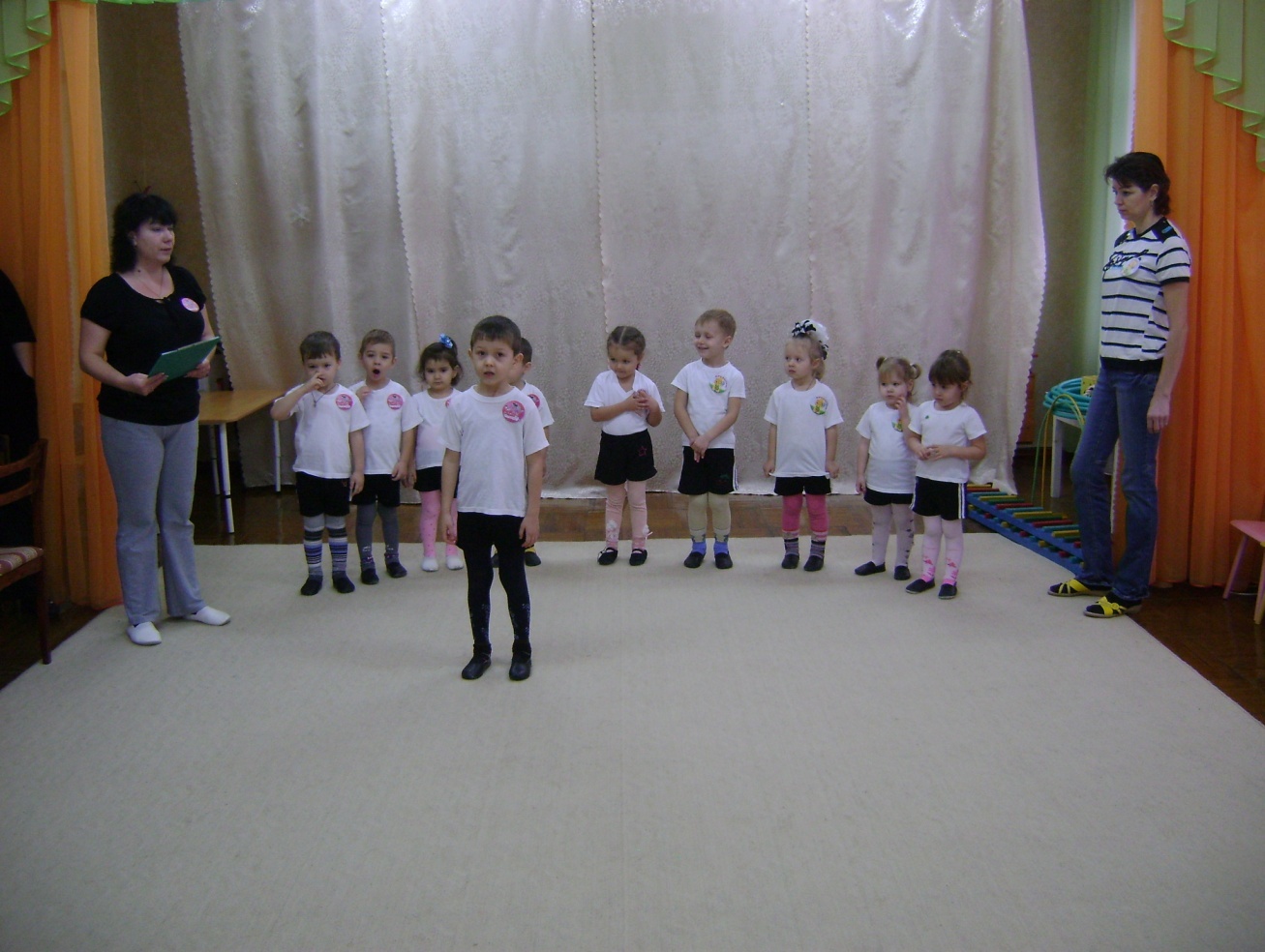 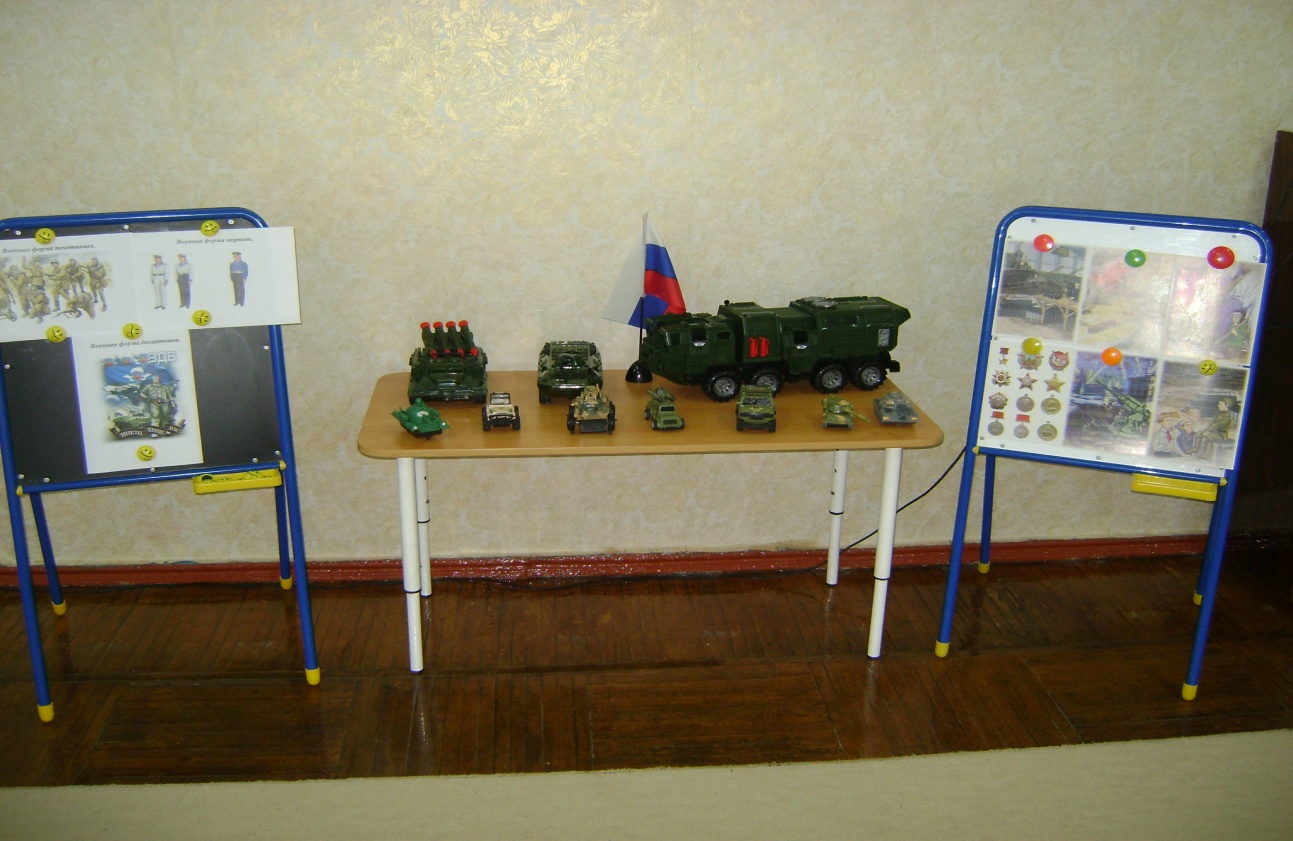 Рассматривание  с детьми картин с изображением военной формы, (моряков, десантников, пехотинцев).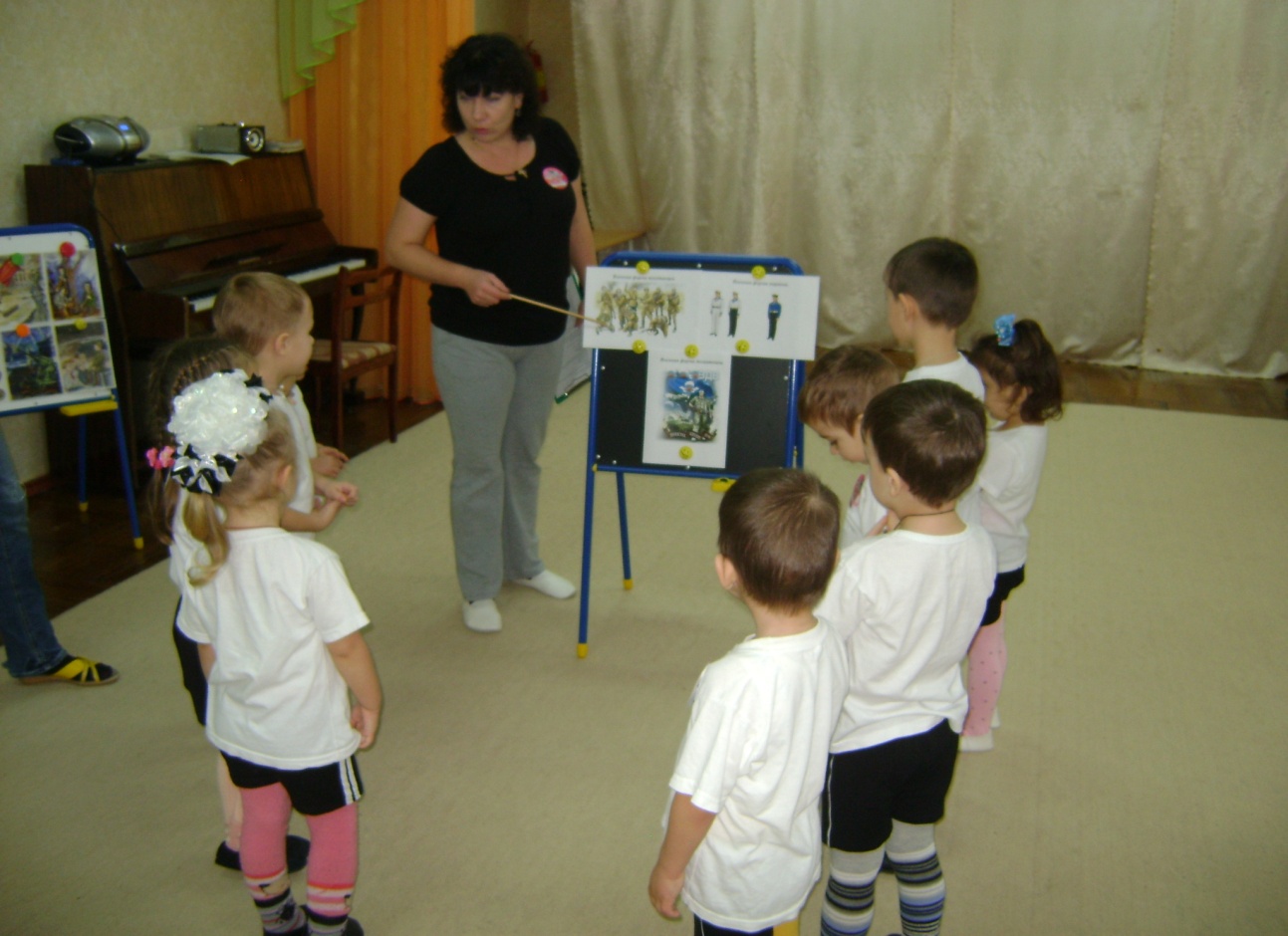 Игра: «Мы моряки».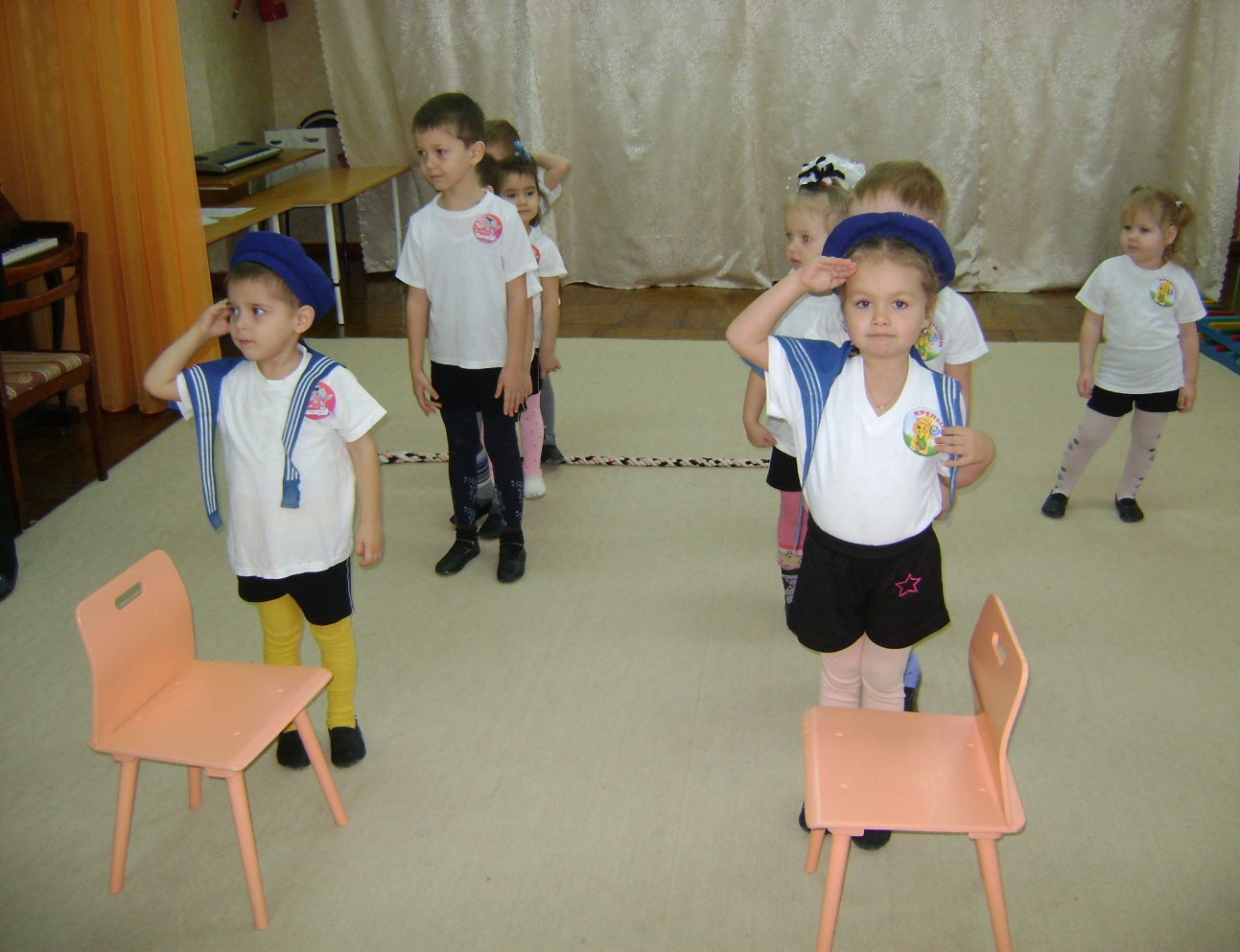 Игра: «Чей самолет быстрей!» (летчики – пилоты)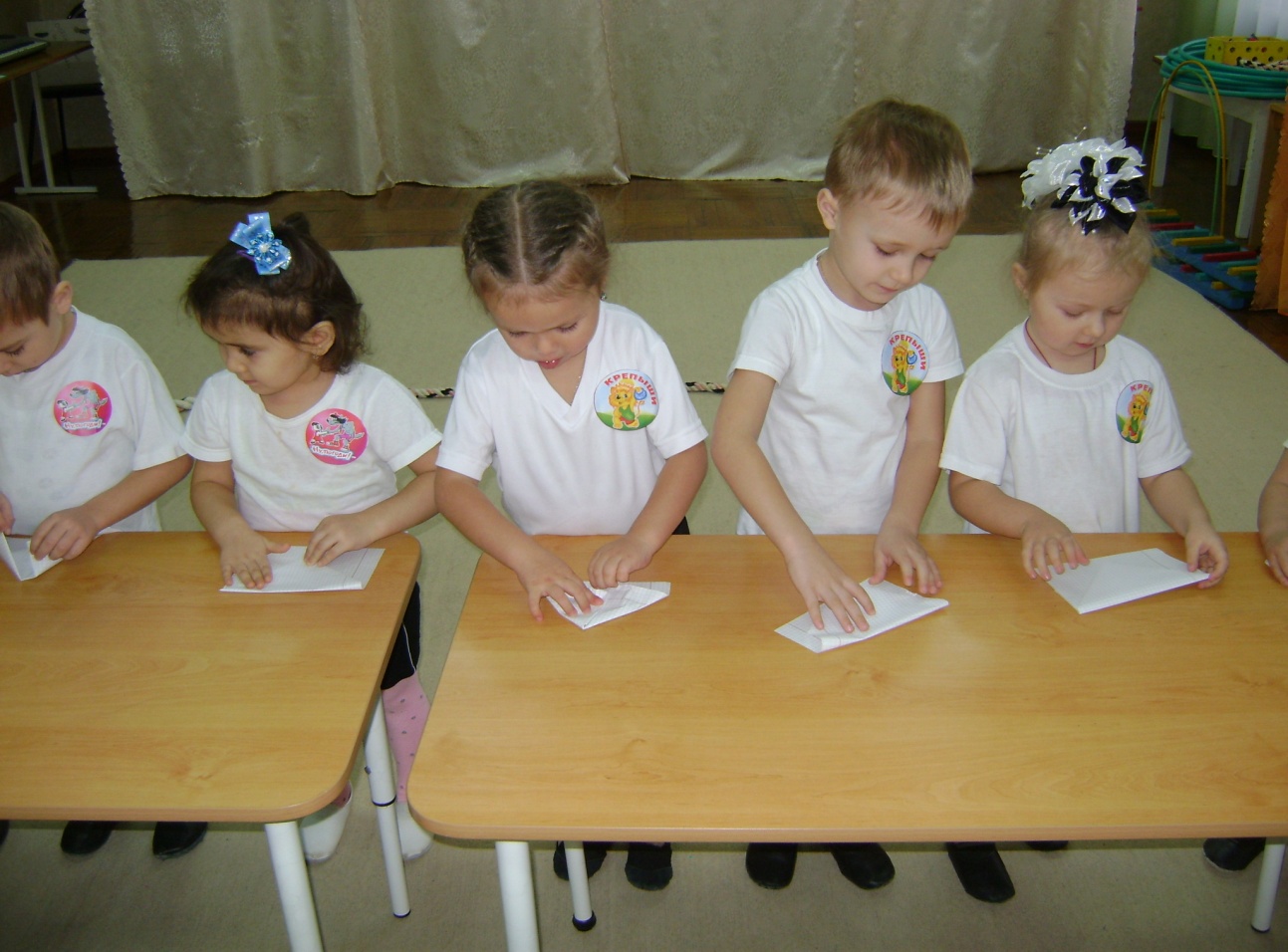 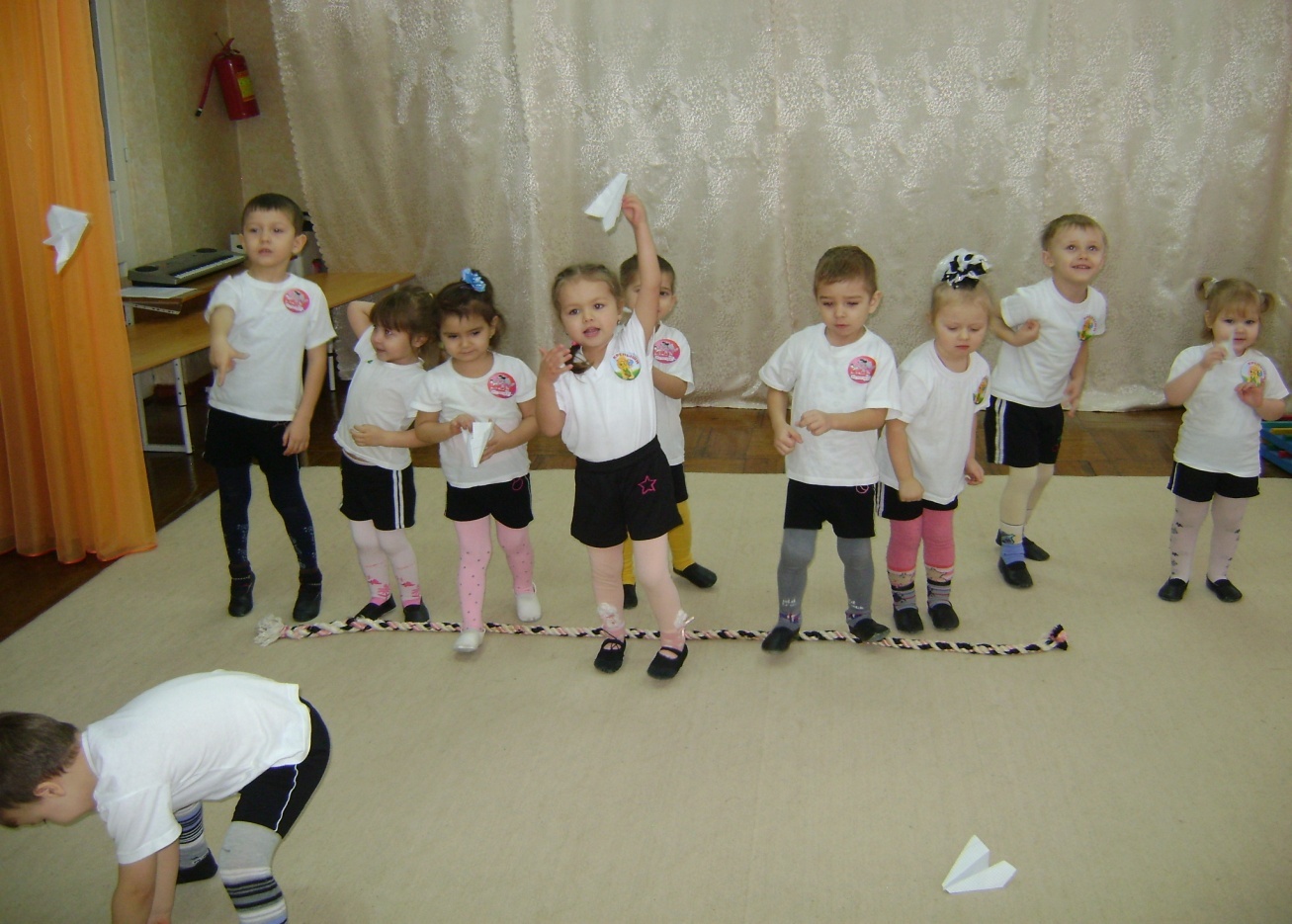 Игра: «Прыжки –пехотинцев»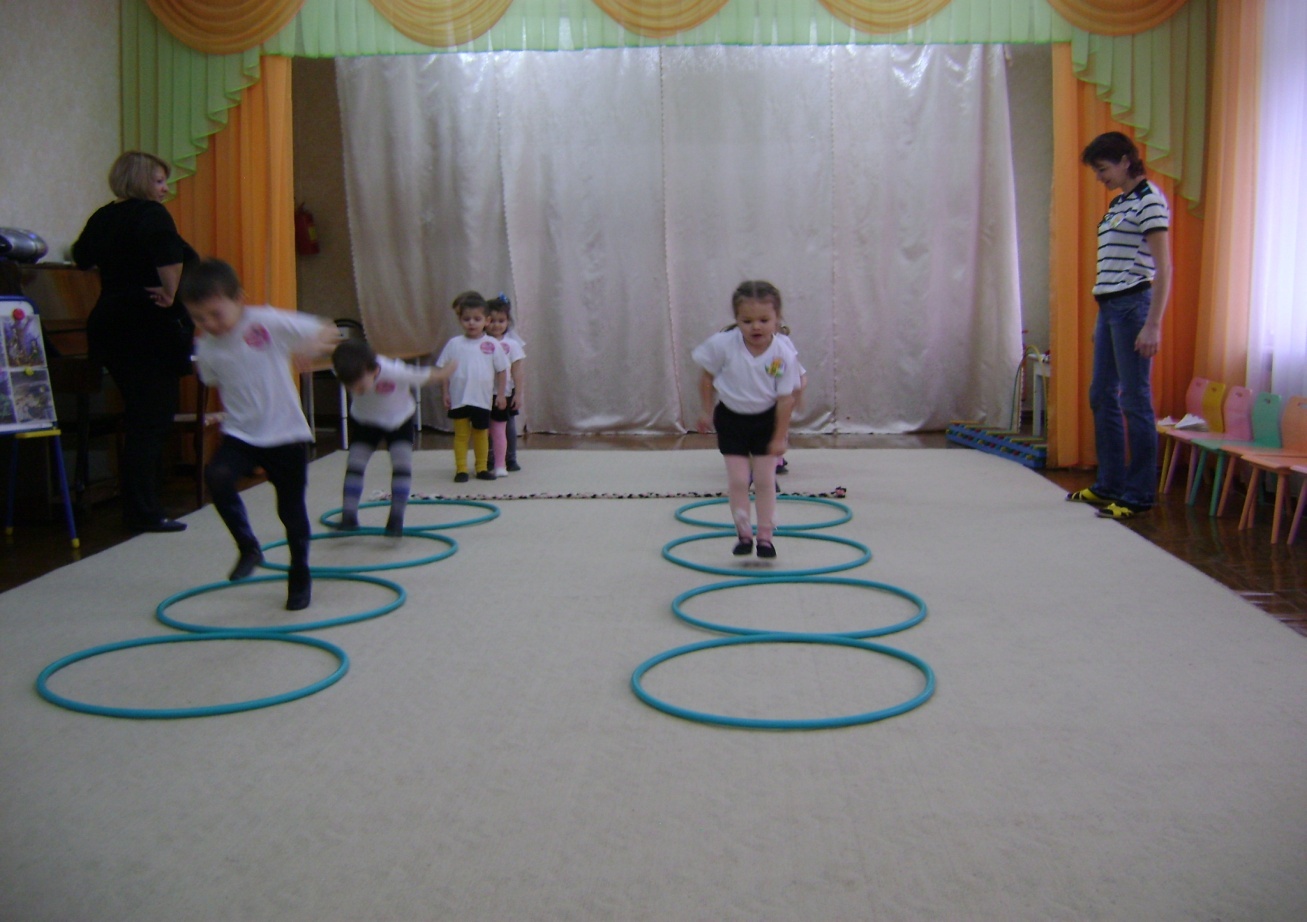 Игра: «Попади в цель»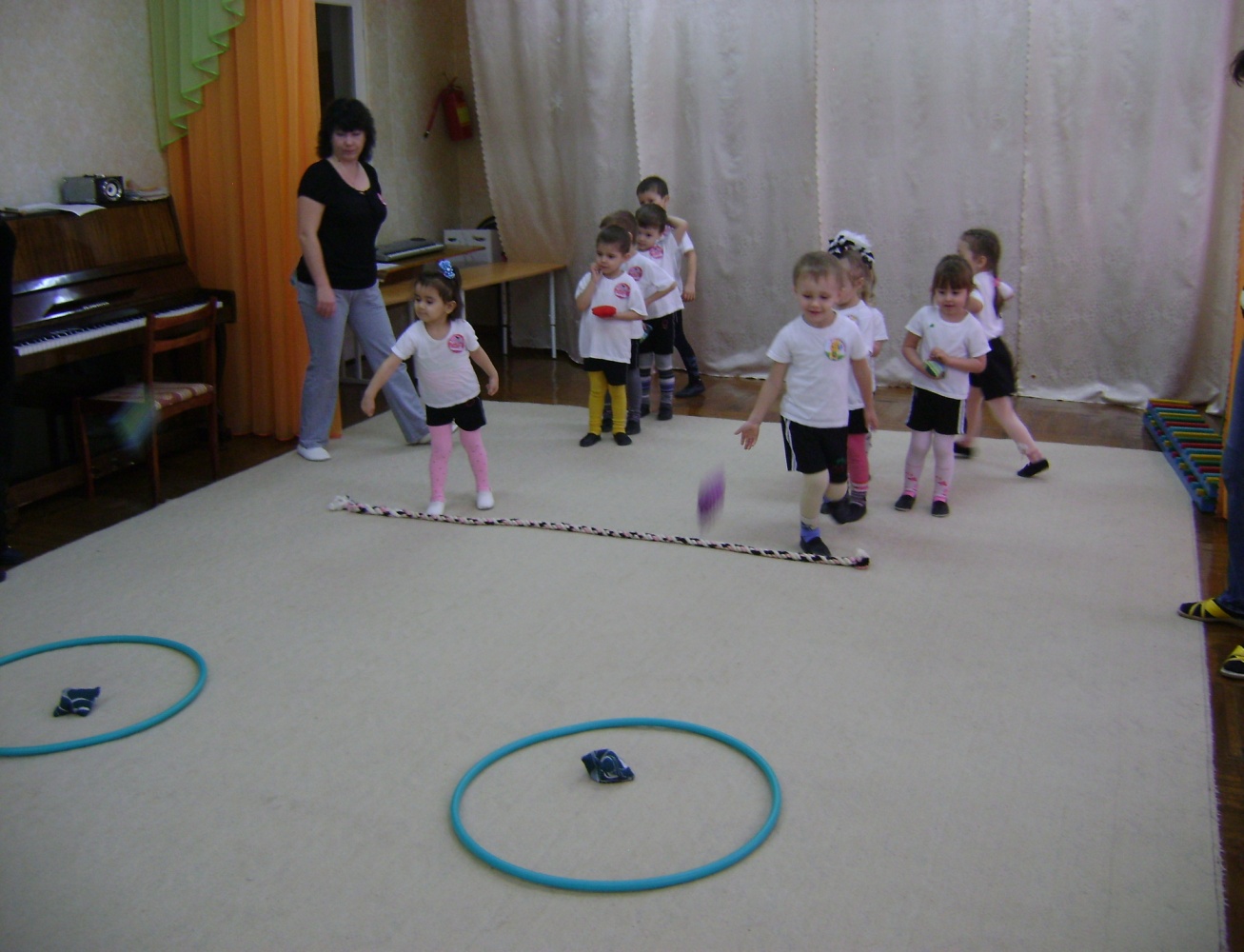 Игра: «Перетягивание  каната».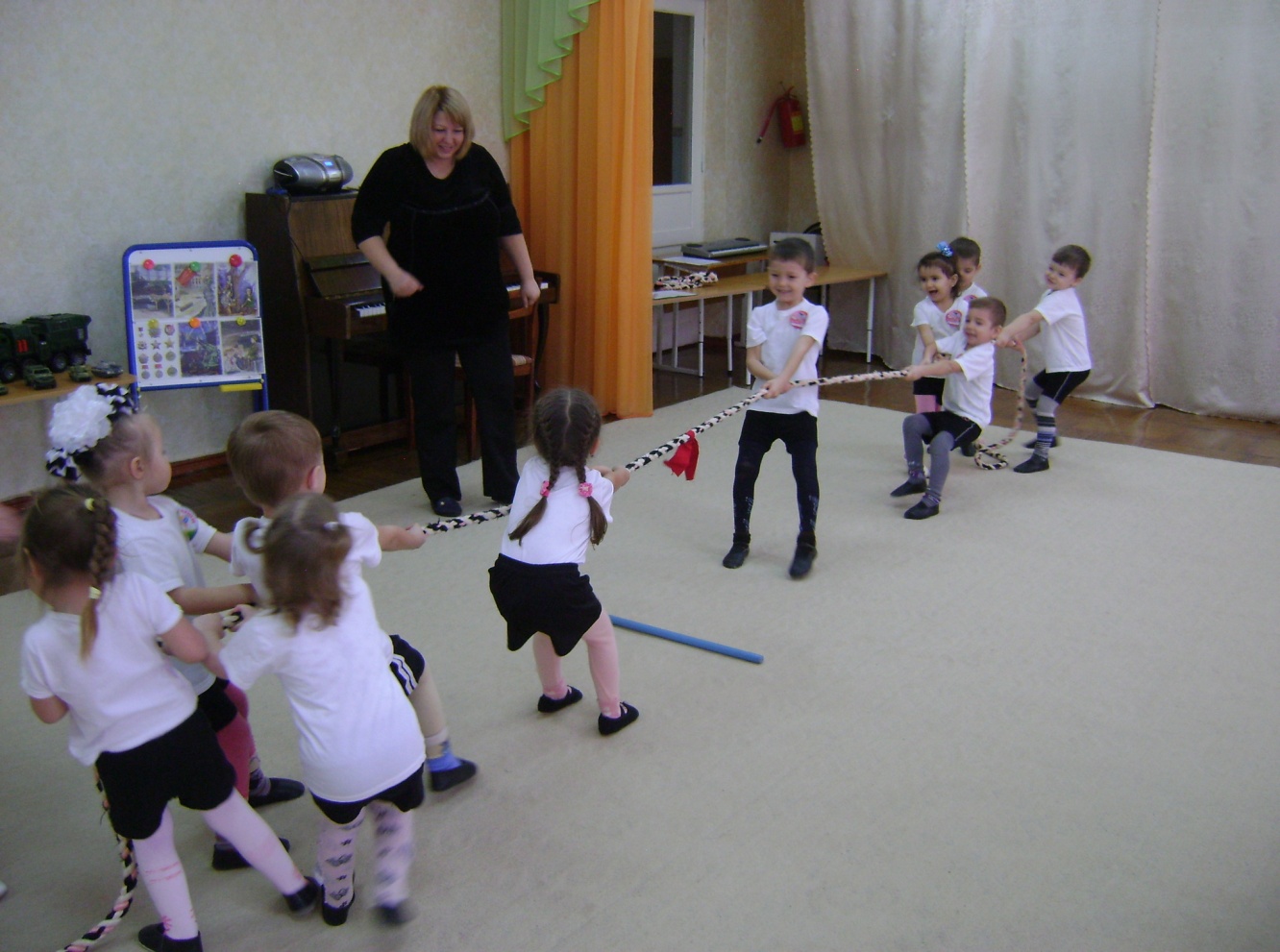 Игра: «Письмо солдату».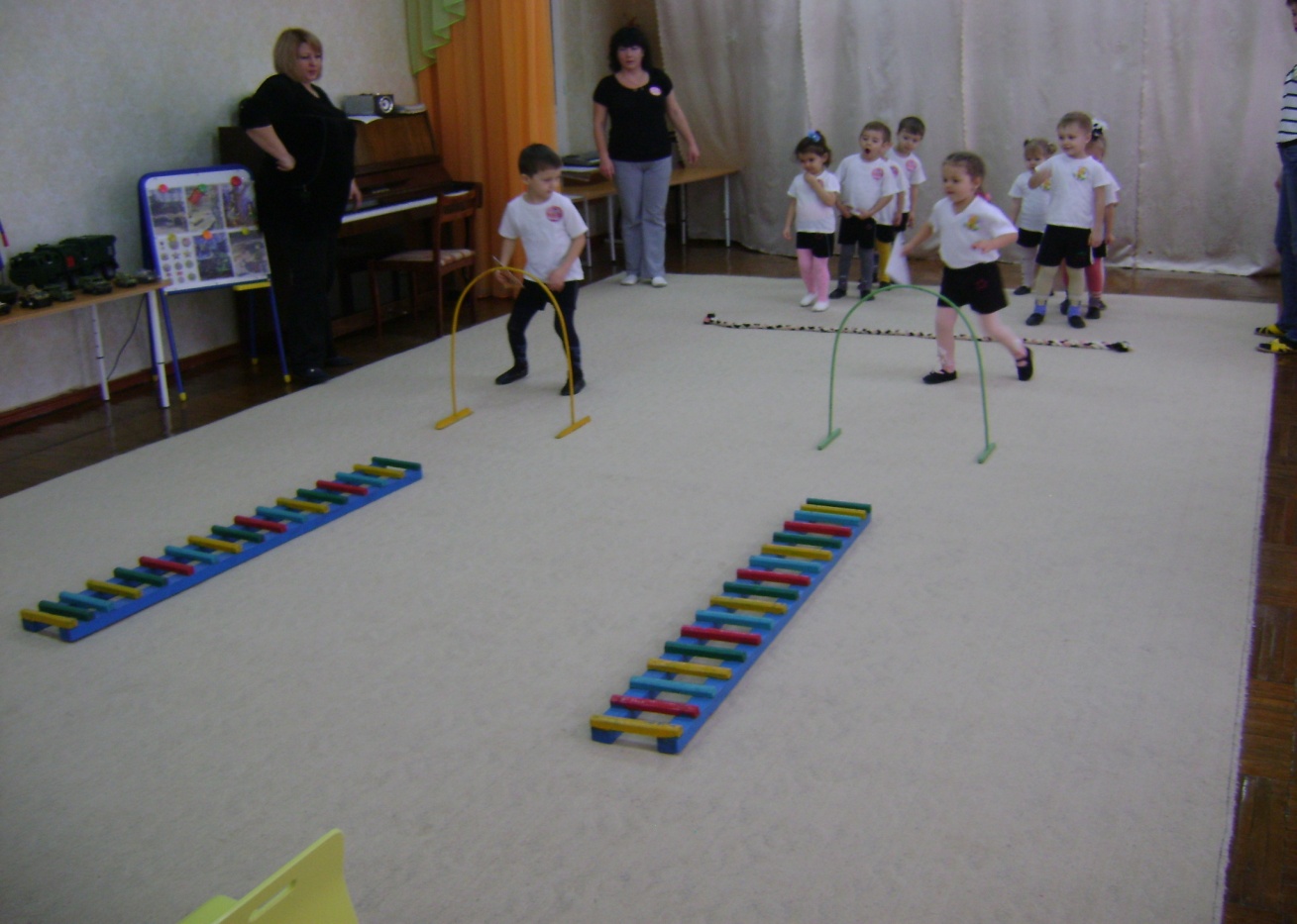 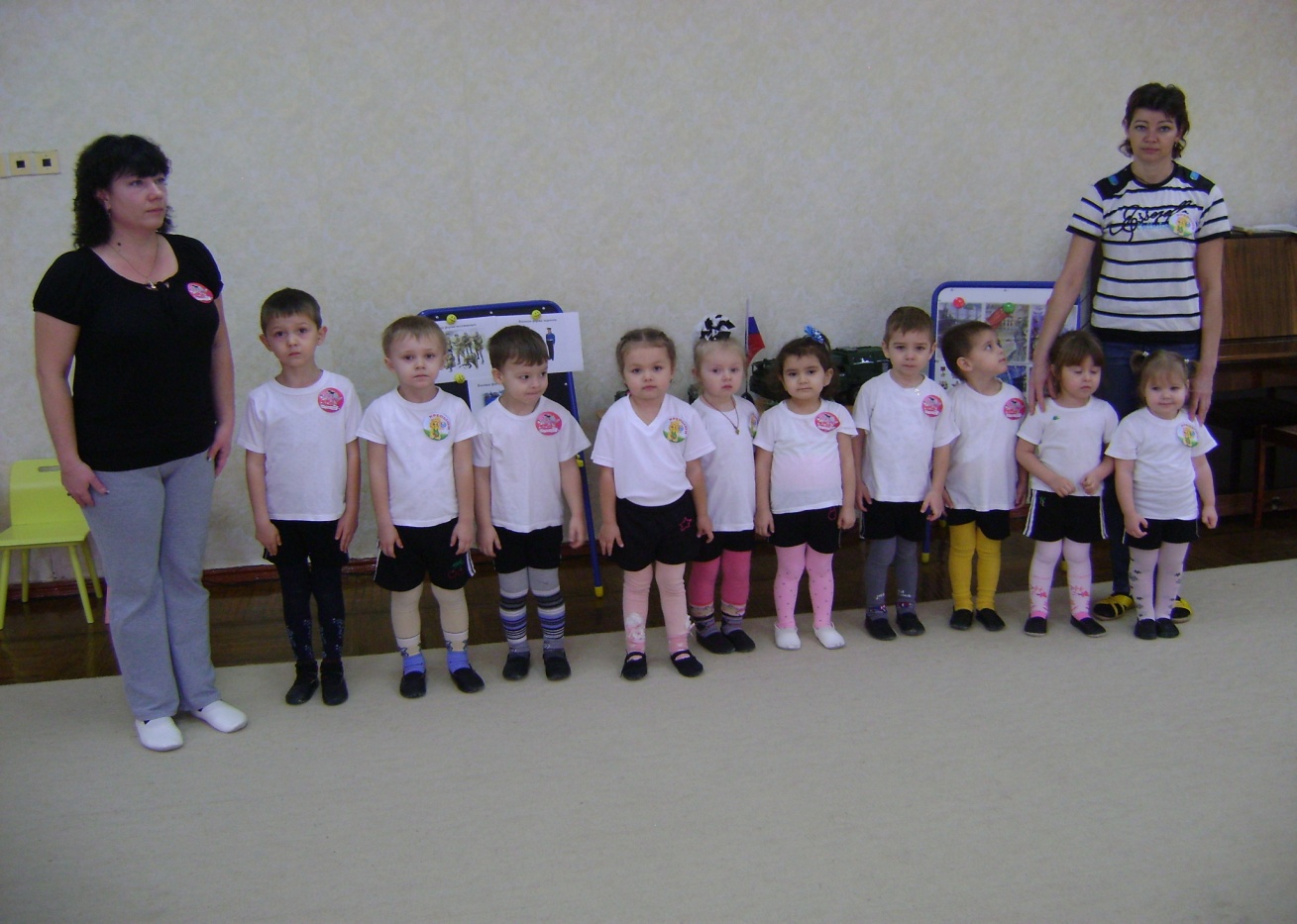 Дети читали стихи, принимали активное участие в играх, в эстафетах.